24 May 2023MP Vikram Sahney brings Home 15 Stranded Women from Oman

8 more girls reunited today with their families, as they landed at Indira Gandhi International airport, with 7 girls rescued last week under the initiative #MissionHope 

Mr. Sahney said that these girls were stranded after being lured by unscrupulous agents and so-called manpower consultants to go to Oman on false pretexts of employment there. Of the identified 34 girls, within past two weeks,15 girls have been reunited with their families with his sincere efforts in coordination with Indian Embassy and Oman Government.

Mr. Sahney who is also the International President of World Punjabi Organisation said that after the details of the estrangement were brought to our notice, a team from my Parliament office visited Muscat and interacted with the girls stranded at shelter homes where Langar support is being given by Mr. Sahney along with the office bearers of World Punjabi Organisation, Oman Chapter. Comprehensive discussions with sponsors for the release of unreasonable contracts, penalty waivers and after bearing the cost of their tickets we ensured homecoming of these girls.

Mr. Sahney added that these girls have been offered free skill trainings at World Class Skill Centre at Delhi and Multi-Speciality Skill Development Centre at Amritsar, with the commitment towards jobs to them. Also, â€˜Strict action has been ensured by the Police officials against the involved agents and very soon necessary actions shall be pursuedâ€™ said Mr. Sahney.

Speaking about Mission Hope for Oman Mr. Sahney said that I am committed to bring back stranded girls from Punjab in Oman. In this whole process, we met all the girls in Muscat and Punjab too, heard their painful stories. My office is in constant touch with their families in Punjab, I am determined for the cause and shall keep working towards ensuring their homecoming while taking necessary steps towards stopping such fraudulent practices and ensuring dignified rehabilitation by providing them sustainable livelihood opportunities in Punjab only.

After interactions with the girls who were brought back, Mr. Sahney has urged people to be vigilant before getting involved with such agents by checking for the bonafides of the same.
He also, strongly urged that youth should focus on skilling and jobs at Punjab while staying close to their families, rather than getting squandered in foreign lands. 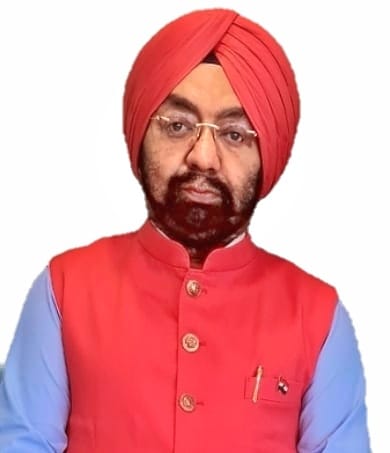 